Ханты-Мансийский автономный округ – ЮграХанты-Мансийский районМУНИЦИПАЛЬНОЕ ОБРАЗОВАНИЕСЕЛЬСКОЕ ПОСЕЛЕНИЕ КРАСНОЛЕНИНСКИЙ АДМИНИСТРАЦИЯ СЕЛЬСКОГО ПОСЕЛЕНИЯП О С Т А Н О В Л Е Н И Еот 14.08.2023		          							          № 42п. КрасноленинскийО предоставлении разрешения на отклонение от предельных параметров разрешенного строительства, реконструкции объекта капитального строительства В соответствии со статьей 40 Градостроительного кодекса Российской Федерации, статьей 28 Федерального закона от 06.10.2003 №131-ФЗ «Об общих принципах организации местного самоуправления в Российской Федерации», Уставом сельского поселения Красноленинский, учитывая заключение о результатах публичных слушаний от 00.00.2023 и рекомендации организационной комиссии от 00.00.2023 года:1.	Предоставить Казенному учреждению Ханты-Мансийского автономного округа-Югры «Управление капитального строительства» разрешение на отклонение от предельных параметров разрешённого строительства, реконструкции объекта капитального строительства проектируемого объекта «Врачебная амбулатория» п. Красноленинский Ханты-Мансийского района»,  земельный участок   кадастровый номер 86:02:0201001:1111 по адресу: Ханты-Мансийский автономный округ – Югра, Ханты-Мансийский район, п. Красноленинский, ул. Школьная, 4, в части уменьшения отступа от красной линии до 3,75 м.,  уменьшение отступа от границ смежного земельного участка до выступающих конструктивных элементов объекта капитального строительства до 2,01 м. 2. Опубликовать настоящее постановление на информационных стендах сельского поселения Красноленинский и разместить в сети Интернет на официальном сайте администрации Ханты-Мансийского района раздел сельские поселения Красноленинский в разделе "Нормативно-правовые акты".3.  Контроль за выполнением настоящего постановления оставляю за собой.       Главасельского поселения Красноленинский                                О.Б.Шаманова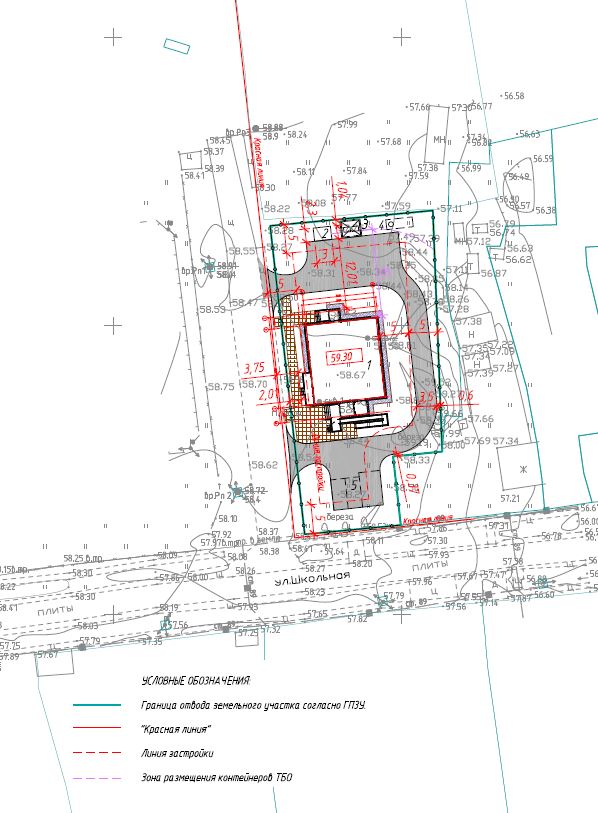 